SAO Y; Sở Y tế Hà Nội 10/06/2022 17:42:15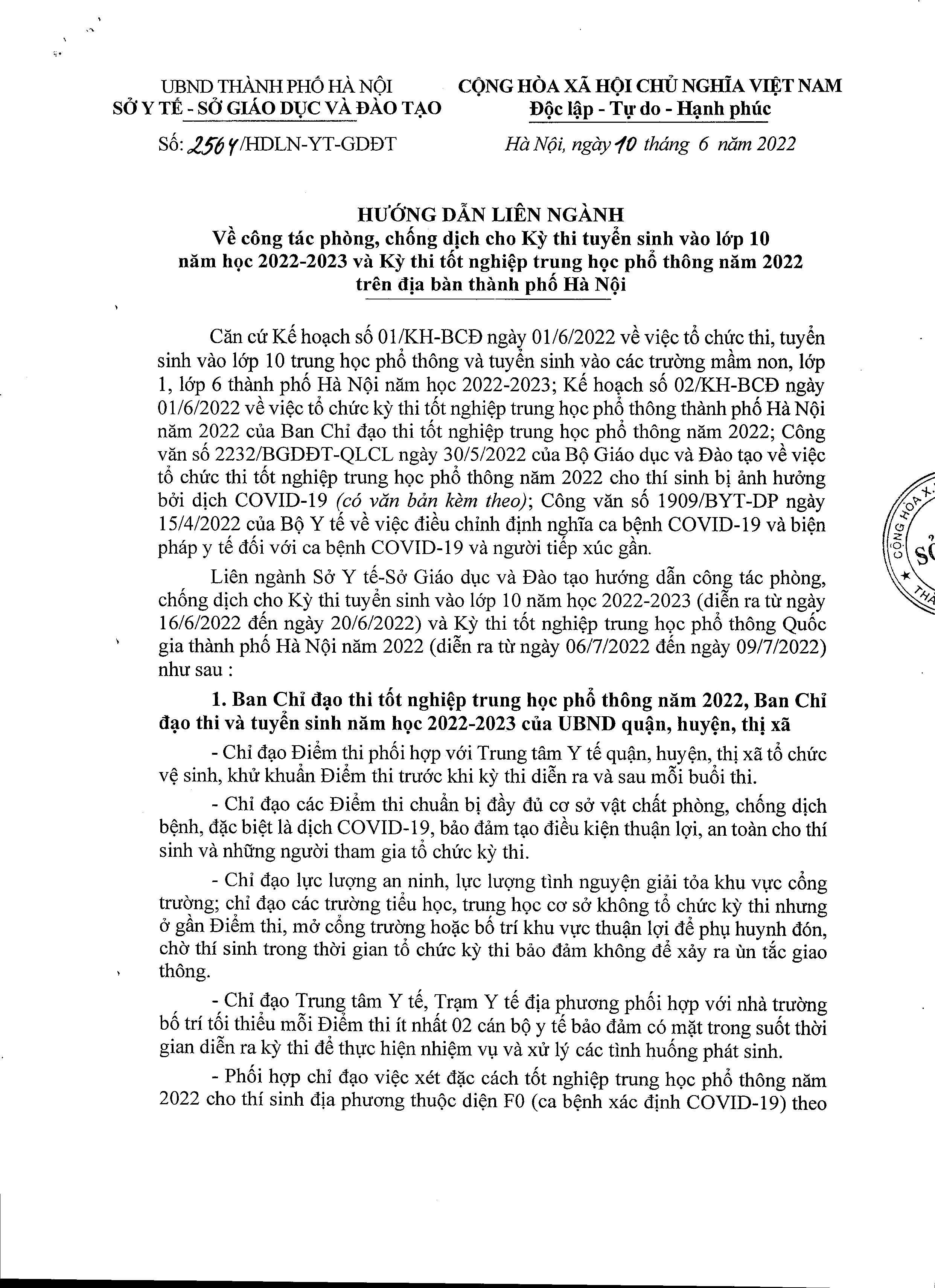 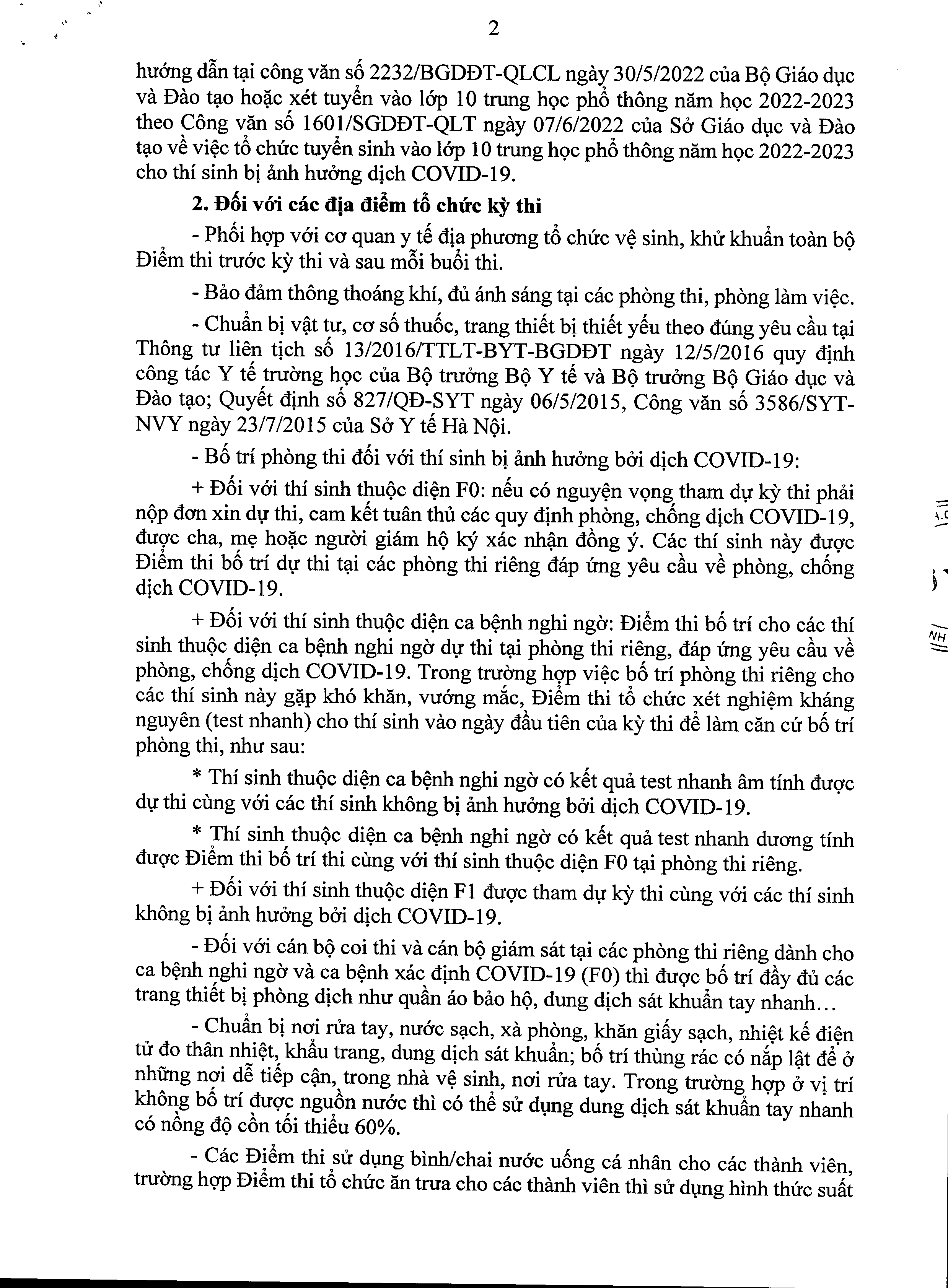 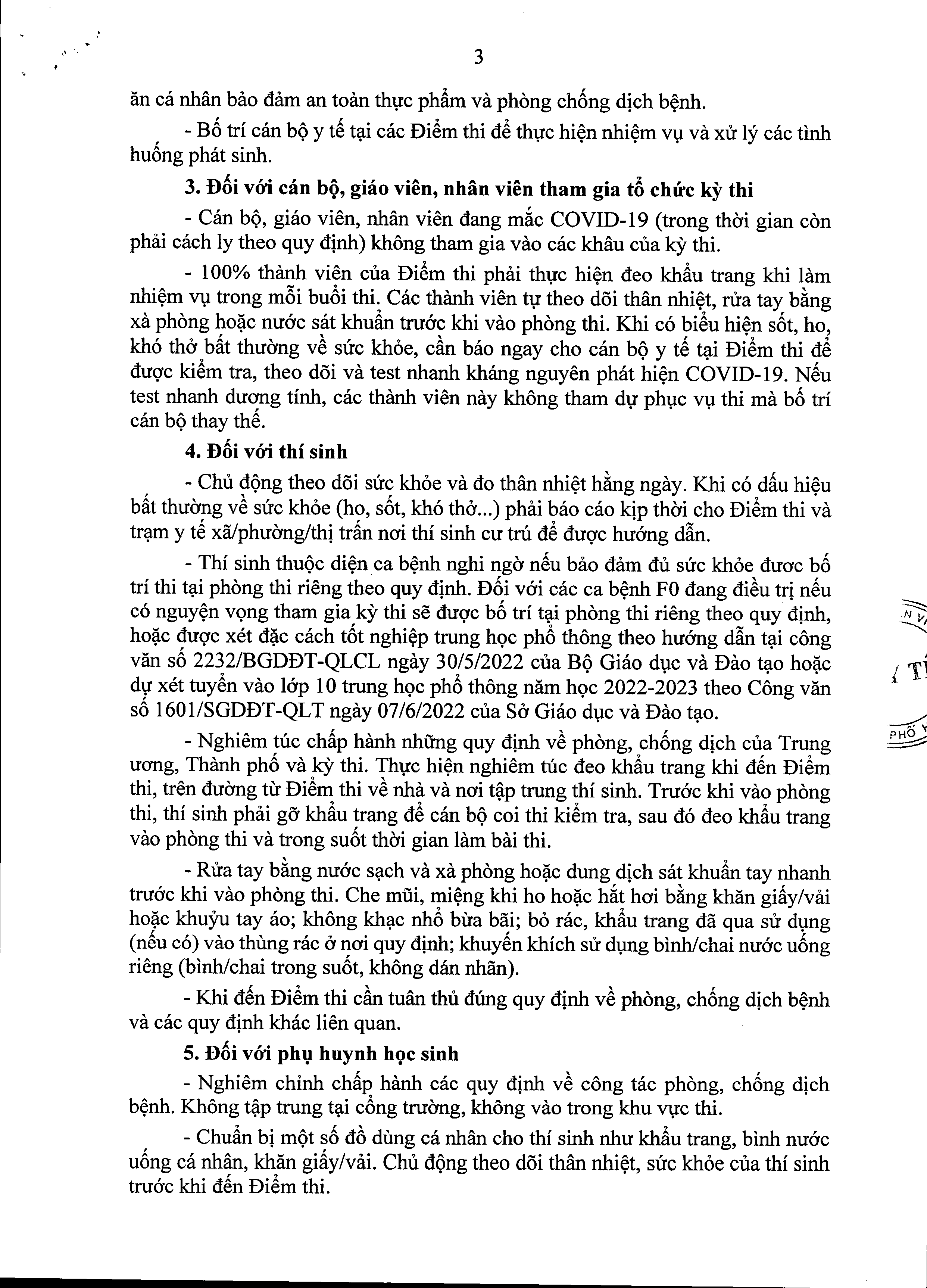 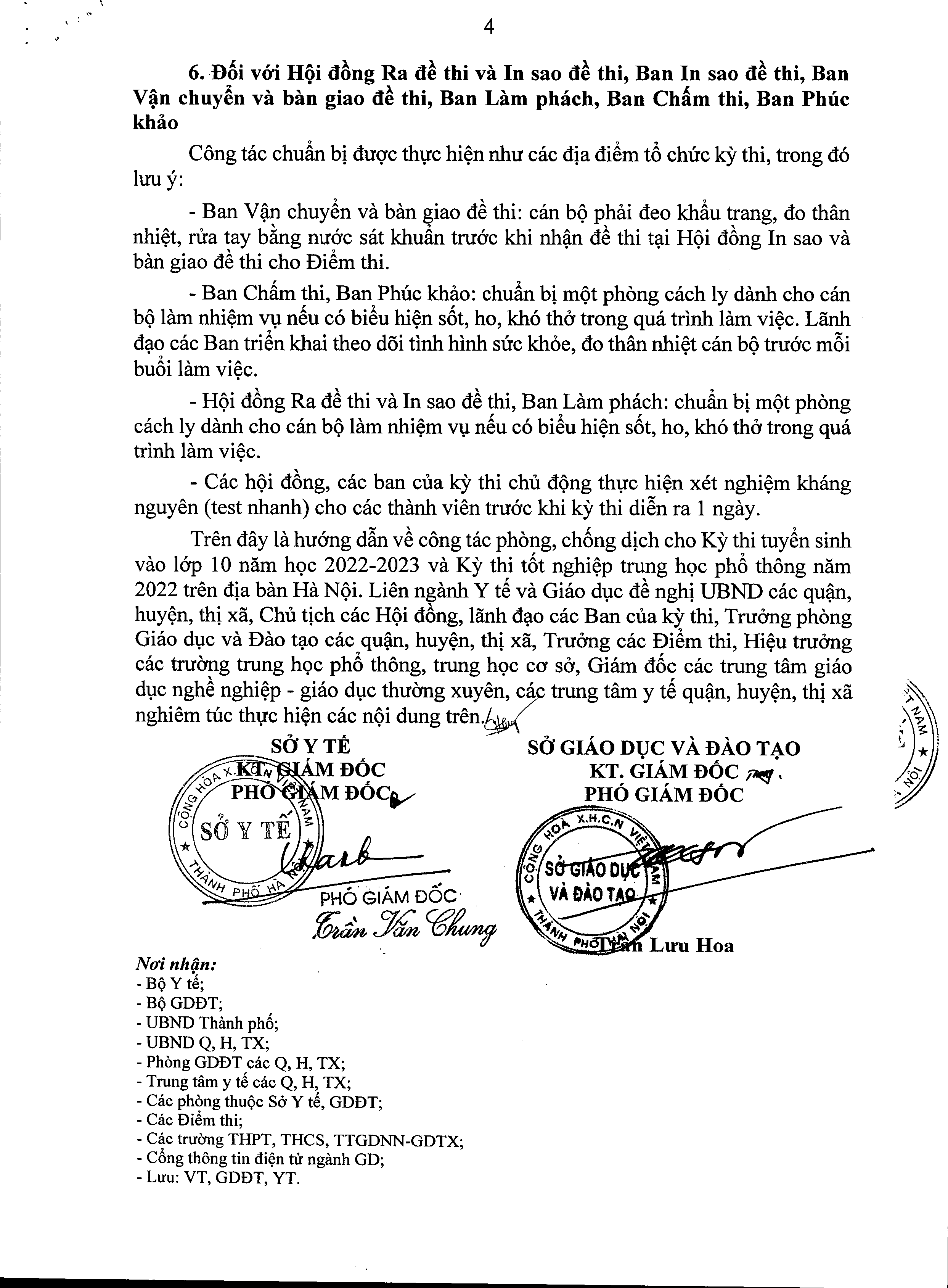 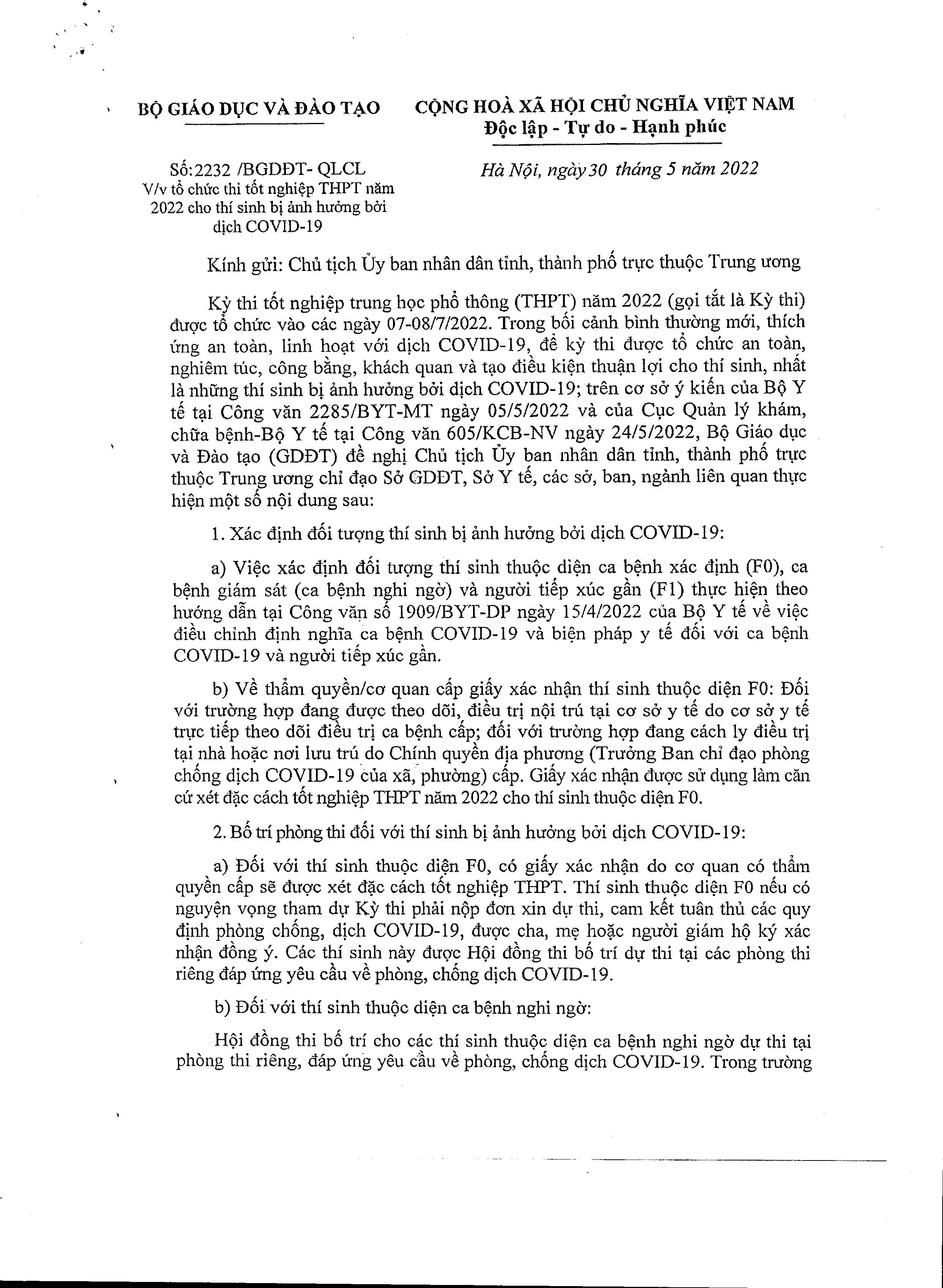 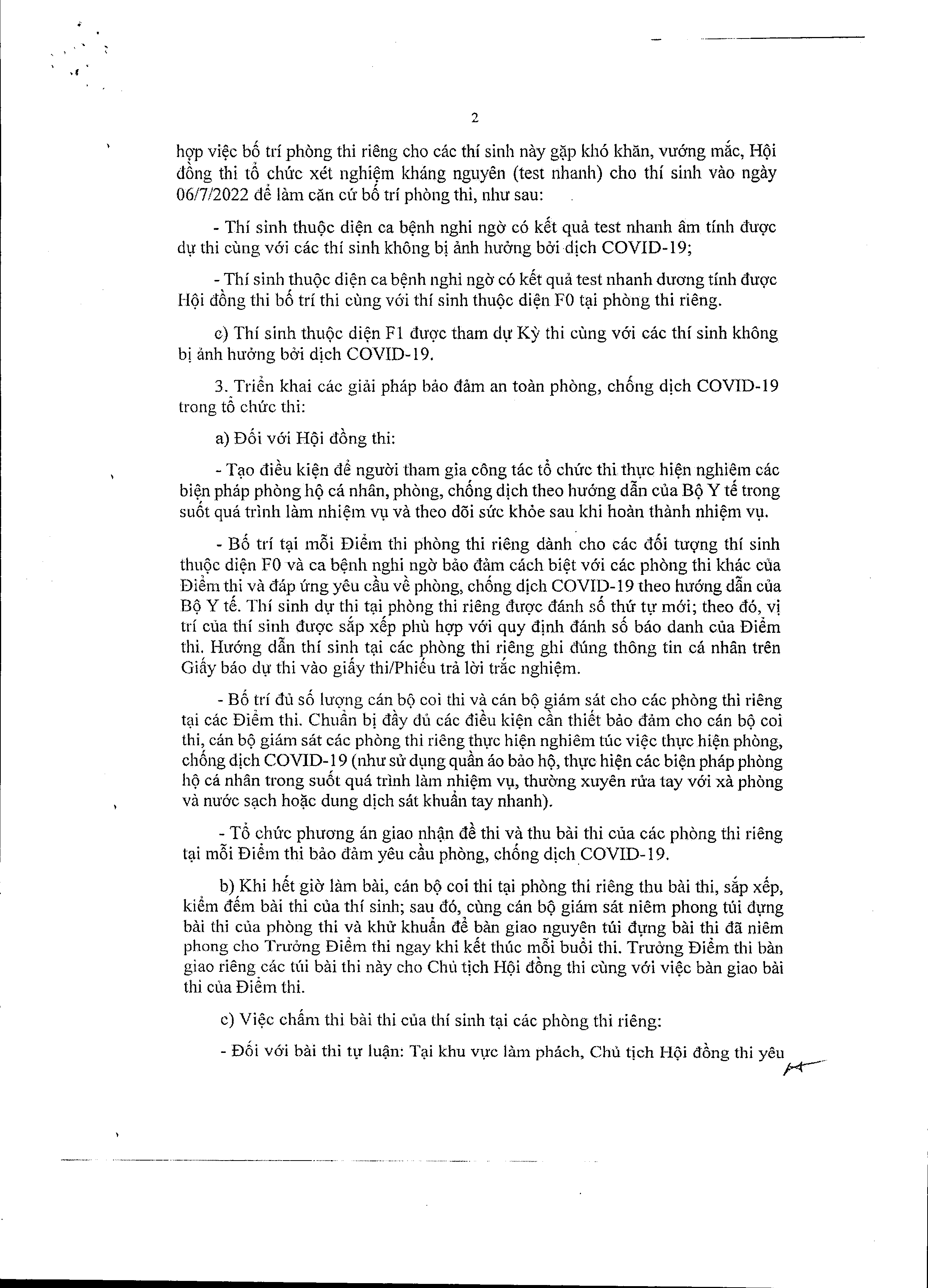 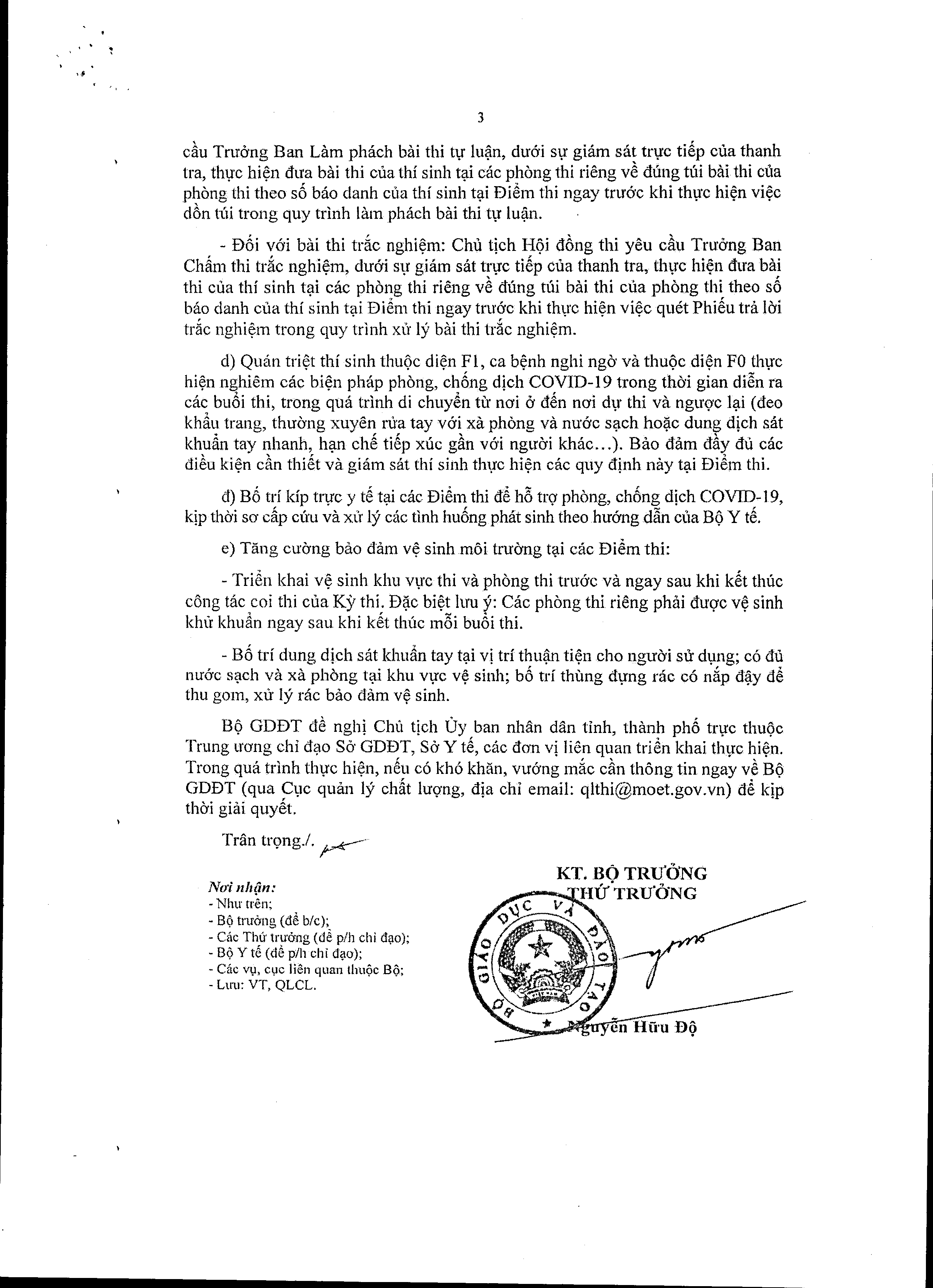 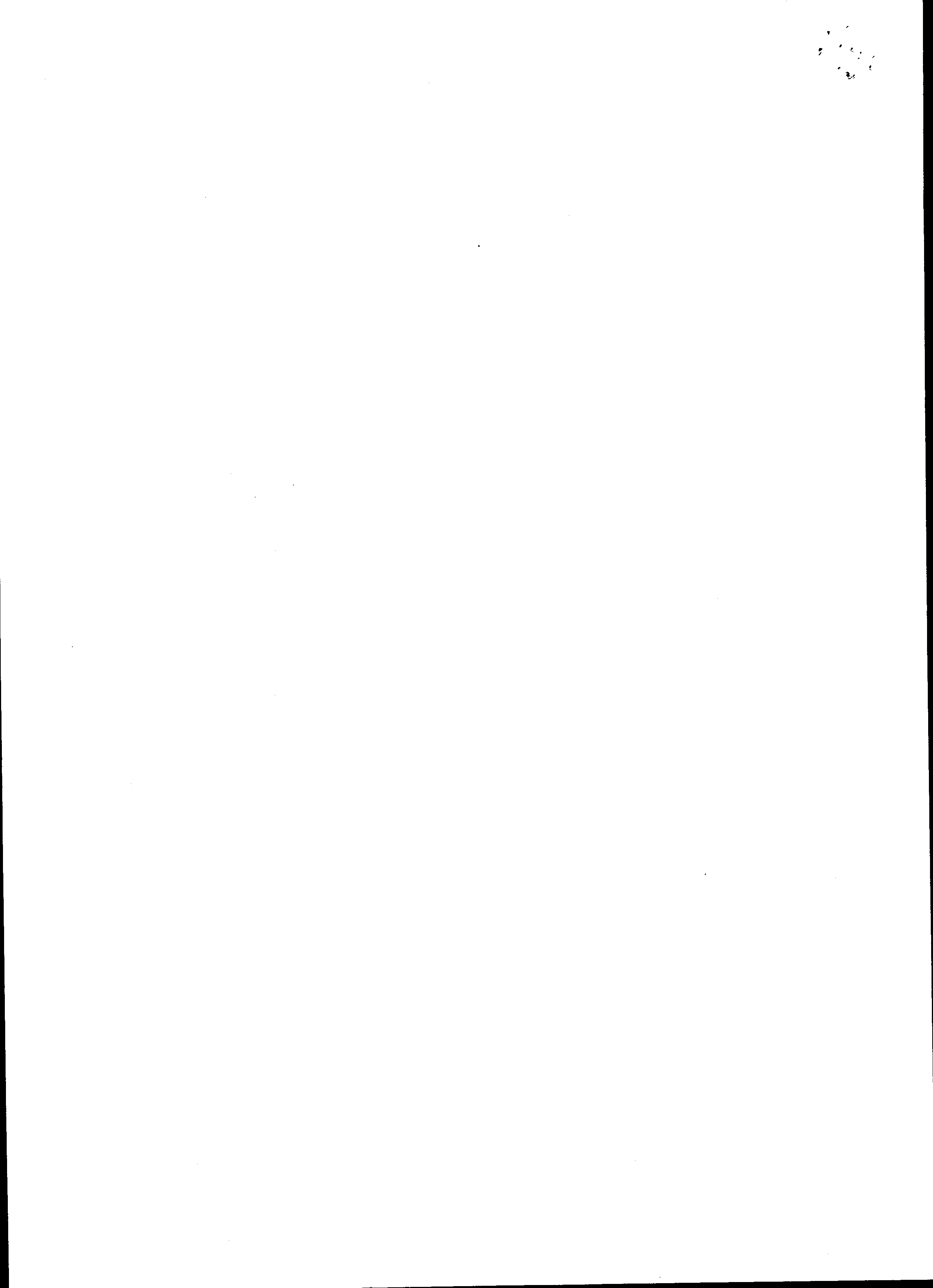 